Exmo(a) Senhor(a) Presidente do Órgão Responsável pelo Bem-Estar Animal do  Instituto Politécnico de Viana do Castelo(NOME), (categoria profissional), (organismo a que pertence), responsável pelo projeto de refª, (com / sem financiamento; indicar fonte, caso exista), o qual envolve a manipulação (/experimentação) de (/com) animais, vem requerer a V. Exª a sua avaliação pela ORBEA. As atividades decorrerão no âmbito da (Escola), de cujo responsável já foi obtida autorização para o efeito.Para o efeito junto formulário da ORBEA devidamente preenchido, protocolo experimental proposto e autorização do responsável pelas instalações e serviços onde decorrerão as atividades.DataAssinatura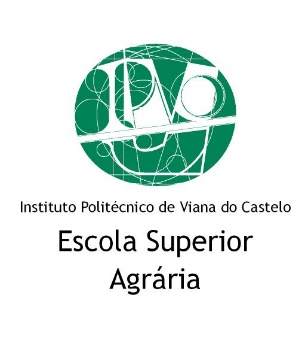 